Strängnäs Fotoklubb årsmöte 2015-03-31  i Klubblokalen, SträngnäsMötets öppnande Sekreteraren öppnade mötetFastställande av röstlängdRöstlängd – samtliga 9 närvarande (se sida 2)Fråga om mötets stadgeenliga utlysendeMötet bifaller mötets stadgeenliga utlysandeFastställande av dagordningDagordningen godkänns utan ändringVal av presidiumVal av ordförande för mötet: Kjell AnderssonTill mötets sekreterare utses: Peter HudatzkyJusteringsman/rösträknare: Anders Ribbegårdh, Törbjörn KönigssonStyrelsens verksamhetsberättelse och resultat- och balansräkningMötet godkänner verksamhetsberättelsen för 2014 (bilaga 1).  Resultat- och balasnräkningen redogjordes av revisor. Kassarapport (bilaga 5)Revisiorernas berättelse Upplästes av revisor (bilaga 2) och godkändes av mötetFastställande av balansräkningDen av revisor redogjorda balansräkningen godkändes av mötet (bilaga 3)Fråga om ansvarsfrihet för styrlesenStyrelsen beviljas ansvarsfrihetStyrelsens förslag till verksamhetsplan för det nya verksamhetsåretVerksamhetsplanen för det nya verksamhetsåret godkänns av mötet (bilaga 4)Styrelsens förslag till budget för det nya verksamhetsåretNya styrelsen tar vid.Fastställande av  medlemsavgifter och andra avgifter för det nya verksamhetsåretGällande medlemsavgifter Val av ordförande 1årValberedningen föreslår Fredrik Barrud som ordförande inför nästa verksamhetsår, vilket godkänndes av mötet. Val av styrelseledamöterValberedning föreslår följande: Styrelsemedlem på två år Birgitta Porsback och Peter Hudatzky, Mattias Johansson och Tony Larsson kvarstår1 år. år. Val av esättareTill ersättare valdes Annika Nykvist och Anders Öhman  av mötet på vardera ett år. Val av revisorGöran Odenstig väljs till revisor för ett år Val av revisorersättareMötet valde att avstå ersättare till revisor. Val av valberedning, samt sammankallandeSittande valberdedning återväls med Kjell Andesson och sammankallande Leif SchuetzBehandling av styrelsens förslag, samt stadgeenliga motionerInga inkomna.   Årsmötets avslutandeOrdförande tackar för visat intresse och avslutar mötet.Ordförande 		Sekreterare......................................	............................................Justerare			Justerare.......................................	..................................................Närvaro:Erik, Torbjörn, Fredrik, Anders, Jan, Birgitta, Kjell, Tony, Peter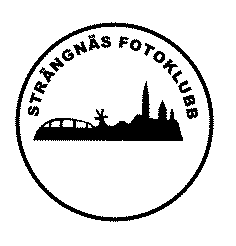 